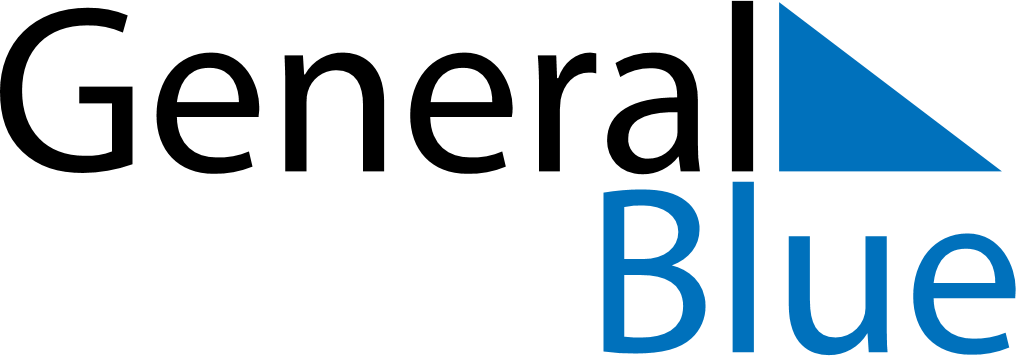 December 2024December 2024December 2024December 2024December 2024December 2024Pasaje, El Oro, EcuadorPasaje, El Oro, EcuadorPasaje, El Oro, EcuadorPasaje, El Oro, EcuadorPasaje, El Oro, EcuadorPasaje, El Oro, EcuadorSunday Monday Tuesday Wednesday Thursday Friday Saturday 1 2 3 4 5 6 7 Sunrise: 5:59 AM Sunset: 6:17 PM Daylight: 12 hours and 17 minutes. Sunrise: 5:59 AM Sunset: 6:17 PM Daylight: 12 hours and 17 minutes. Sunrise: 6:00 AM Sunset: 6:18 PM Daylight: 12 hours and 18 minutes. Sunrise: 6:00 AM Sunset: 6:18 PM Daylight: 12 hours and 18 minutes. Sunrise: 6:00 AM Sunset: 6:18 PM Daylight: 12 hours and 18 minutes. Sunrise: 6:01 AM Sunset: 6:19 PM Daylight: 12 hours and 18 minutes. Sunrise: 6:01 AM Sunset: 6:19 PM Daylight: 12 hours and 18 minutes. 8 9 10 11 12 13 14 Sunrise: 6:01 AM Sunset: 6:20 PM Daylight: 12 hours and 18 minutes. Sunrise: 6:02 AM Sunset: 6:20 PM Daylight: 12 hours and 18 minutes. Sunrise: 6:02 AM Sunset: 6:21 PM Daylight: 12 hours and 18 minutes. Sunrise: 6:03 AM Sunset: 6:21 PM Daylight: 12 hours and 18 minutes. Sunrise: 6:03 AM Sunset: 6:22 PM Daylight: 12 hours and 18 minutes. Sunrise: 6:04 AM Sunset: 6:22 PM Daylight: 12 hours and 18 minutes. Sunrise: 6:04 AM Sunset: 6:23 PM Daylight: 12 hours and 18 minutes. 15 16 17 18 19 20 21 Sunrise: 6:04 AM Sunset: 6:23 PM Daylight: 12 hours and 18 minutes. Sunrise: 6:05 AM Sunset: 6:24 PM Daylight: 12 hours and 18 minutes. Sunrise: 6:05 AM Sunset: 6:24 PM Daylight: 12 hours and 18 minutes. Sunrise: 6:06 AM Sunset: 6:25 PM Daylight: 12 hours and 18 minutes. Sunrise: 6:06 AM Sunset: 6:25 PM Daylight: 12 hours and 18 minutes. Sunrise: 6:07 AM Sunset: 6:26 PM Daylight: 12 hours and 18 minutes. Sunrise: 6:07 AM Sunset: 6:26 PM Daylight: 12 hours and 18 minutes. 22 23 24 25 26 27 28 Sunrise: 6:08 AM Sunset: 6:27 PM Daylight: 12 hours and 18 minutes. Sunrise: 6:08 AM Sunset: 6:27 PM Daylight: 12 hours and 18 minutes. Sunrise: 6:09 AM Sunset: 6:28 PM Daylight: 12 hours and 18 minutes. Sunrise: 6:09 AM Sunset: 6:28 PM Daylight: 12 hours and 18 minutes. Sunrise: 6:10 AM Sunset: 6:29 PM Daylight: 12 hours and 18 minutes. Sunrise: 6:10 AM Sunset: 6:29 PM Daylight: 12 hours and 18 minutes. Sunrise: 6:11 AM Sunset: 6:30 PM Daylight: 12 hours and 18 minutes. 29 30 31 Sunrise: 6:11 AM Sunset: 6:30 PM Daylight: 12 hours and 18 minutes. Sunrise: 6:12 AM Sunset: 6:31 PM Daylight: 12 hours and 18 minutes. Sunrise: 6:12 AM Sunset: 6:31 PM Daylight: 12 hours and 18 minutes. 